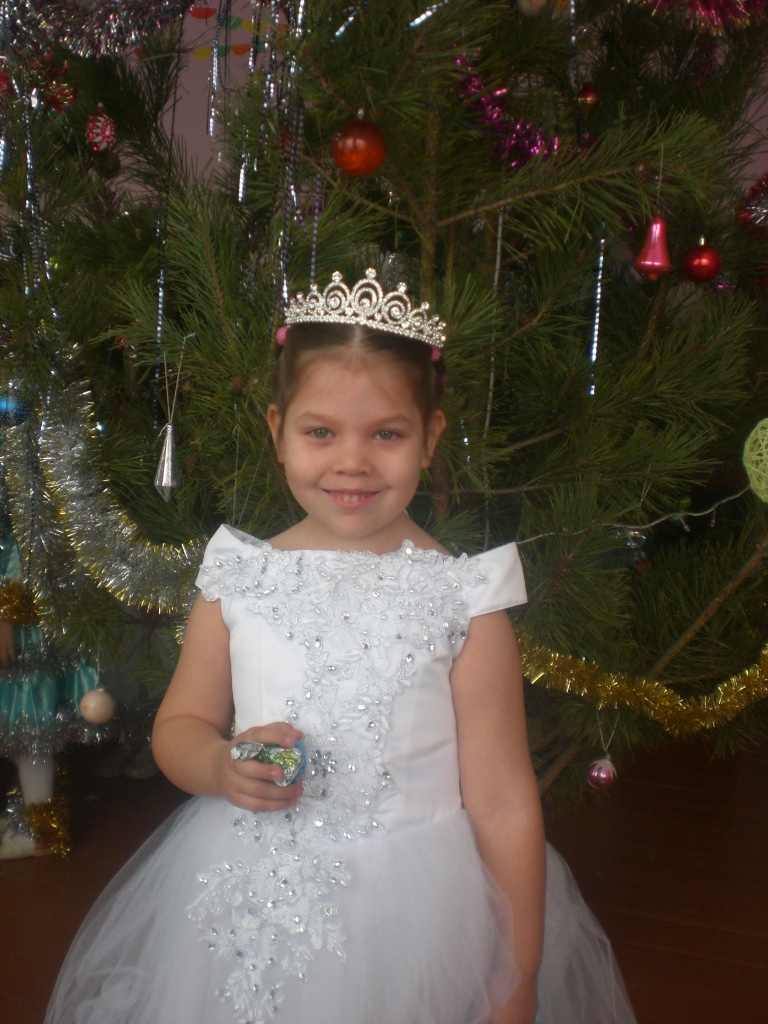             Моя первая роль-  «Принцесса»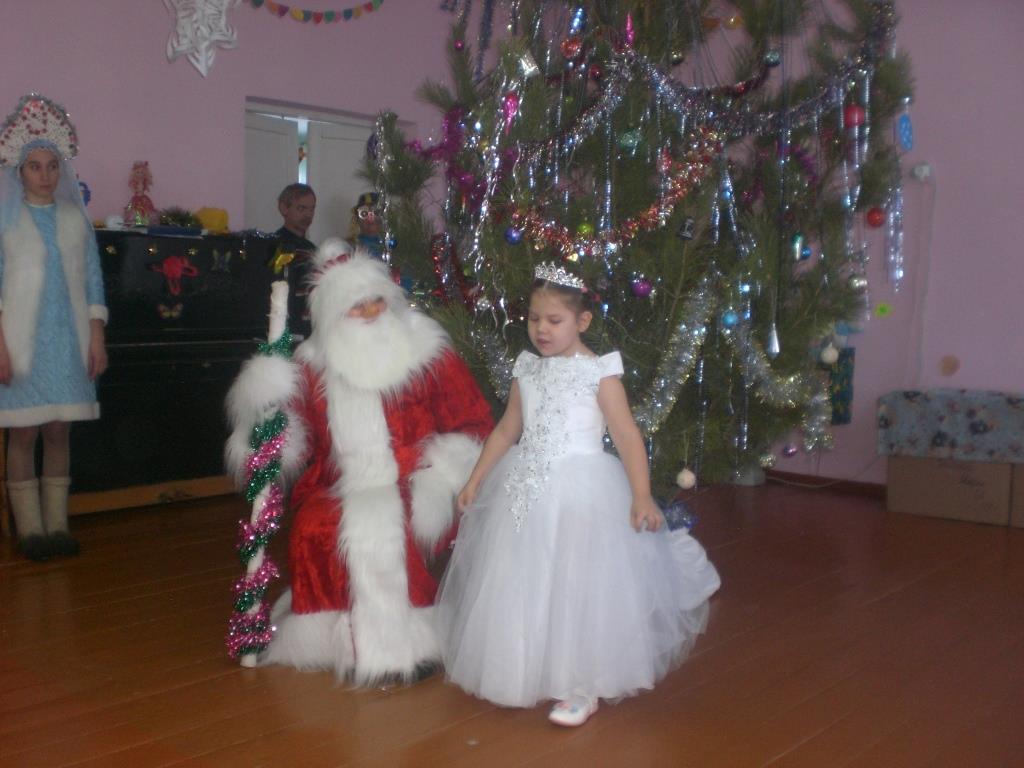 